Δ. Π. Ε. Ν. Χαλκιδικής	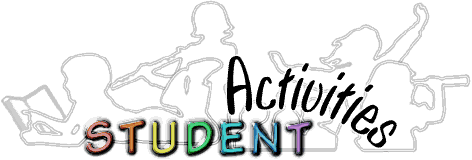 Προγράμματα Περιβαλλοντικής Εκπαίδευσης  Δημοτικών ΣχολείωνA/AΔΗΜΟΤΙΚΟ ΣΧΟΛΕΙΟ ΤΙΤΛΟΣ ΠΡΟΓΡΑΜΜΑΤΟΣΕΚΠΑΙΔΕΥΤΙΚΟΙ ΠΟΥ ΣΥΜΜΕΤΕΧΟΥΝΑΡΙΘΜΟΣ ΕΠΙΣΚΕΨΕΩΝΕΠΙΣΚΕΨΗ ΣΕ ΚΠΕ/  ΣΥΜΜΕΤΟΧΗ ΣΕ ΠΡΟΓΡΑΜΜΑΕΠΙΣΚΕΨΗ ΣΕ ΚΠΕ/  ΣΥΜΜΕΤΟΧΗ ΣΕ ΠΡΟΓΡΑΜΜΑΔΙΑΡΚΕΙΑ ΣΕ ΜΗΝΕΣ1ΑΡΝΑΙΑΣ     ΤΟ ΝΕΡΟ ΕΊΝΑΙ ΠΗΓΗ ΖΩΗΣΜΑΧΑΙΡΑΣ ΚΩΣΤΑΣ ΠΕ 70 *252ΑΡΝΑΙΑΣ     ΤΟ ΝΕΡΟ ΕΊΝΑΙ ΠΗΓΗ ΖΩΗΣΣΑΡΙΔΟΥ ΚΩΝΣΤΑΝΤΙΝΑ ΠΕ 70253ΑΡΝΑΙΑΣ     ΤΟ ΝΕΡΟ ΕΊΝΑΙ ΠΗΓΗ ΖΩΗΣΠΑΣΧΑΛΙΔΗΣ ΓΕΩΡΓΙΟΣ ΠΕ 70254ΒΡΑΣΤΑΜΩΝΔΙΑΧΕΙΡΙΣΗ ΑΠΟΡΡΙΜΜΑΤΩΝ ( ΤΙΠΟΤΑ ΔΕΝ ΠΑΕΙ ΧΑΜΕΝΟ)ΑΓΡΑΓΓΕΛΟΥ ΑΝΑΣΤΑΣΙΑ ΠΕ 70 045ΓΑΛΑΤΙΣΤΑΣΑΓΑΠΩ ΤΗ ΦΥΣΗ, ΔΙΑΒΙΏ ΣΤΗΝ ΥΠΑΙΘΡΟΚΑΡΑΤΖΙΟΒΑΛΗΣ ΒΑΣΙΛΗΣ ΠΕ 70 *356ΓΑΛΑΤΙΣΤΑΣΑΓΑΠΩ ΤΗ ΦΥΣΗ, ΔΙΑΒΙΏ ΣΤΗΝ ΥΠΑΙΘΡΟΠΑΝΟΔΗΜΟΥ ΑΘΗΝΑ ΠΕ 70  *357ΓΑΛΑΤΙΣΤΑΣΑΓΑΠΩ ΤΗ ΦΥΣΗ, ΔΙΑΒΙΏ ΣΤΗΝ ΥΠΑΙΘΡΟΡΑΜΠΟΤΑΣ ΧΡΗΣΤΟΣ ΠΕ 11338ΓΑΛΑΤΙΣΤΑΣΑΓΑΠΩ ΤΗ ΦΥΣΗ, ΔΙΑΒΙΏ ΣΤΗΝ ΥΠΑΙΘΡΟΣΟΦΙΑΣ ΚΩΝΣΤΑΝΤΙΝΟΣ ΠΕ 08459ΓΑΛΑΤΙΣΤΑΣΤΩΝ ΚΗΠΩΝ ΨΙΘΥΡΙΣΜΑΤΑΟΙΚΟΝΟΜΟΥ ΕΥΔΟΚΙΑ-ΔΟΥΚΑΙΝΑ ΠΕ 704510ΓΑΛΑΤΙΣΤΑΣΕΜΕΝΑ ΜΕ ΝΟΙΑΖΕΙΔΑΥΙΔ ΑΛΕΞΙΑ ΠΕ 70 1511ΓΑΛΑΤΙΣΤΑΣΕΜΕΝΑ ΜΕ ΝΟΙΑΖΕΙΚΟΥΦΙΔΗΣ ΑΓΓΕΛΟΣ ΠΕ 20 55121ο ΙΕΡΙΣΣΟΥΤΟ ΑΜΠΕΛΙΚΑΡΛΑΣ ΒΑΣΙΛΕΙΟΣ ΠΕ 70 *45131ο ΙΕΡΙΣΣΟΥΤΟ ΑΜΠΕΛΙΨΥΛΛΑΚΟΣ ΒΑΣΙΛΕΙΟΣ ΠΕ 70 *4513*1ο ΙΕΡΙΣΣΟΥΤΟ ΑΜΠΕΛΙΙΩΑΝΝΟΥ ΑΝΝΑ ΠΕ 70 4513*1ο ΙΕΡΙΣΣΟΥΤΟ ΑΜΠΕΛΙΜΗΤΡΟΥ ΘΩΜΑΣ ΠΕ 70 4513*1ο ΙΕΡΙΣΣΟΥΤΟ ΑΜΠΕΛΙΣΕΡΤΣΟΓΛΟΥ ΑΝΑΣΤΑΣΙΟΣ ΠΕ 70 4513*1ο ΙΕΡΙΣΣΟΥΤΟ ΑΜΠΕΛΙΜΠΟΓΡΗΣ ΣΩΤΗΡΗΣ  ΠΕ 70 4513*1ο ΙΕΡΙΣΣΟΥΤΟ ΑΜΠΕΛΙΤΣΙΓΚΑΛΟΥ ΕΥΔΟΞΙΑ  ΠΕ 70 4513*1ο ΙΕΡΙΣΣΟΥΤΟ ΑΜΠΕΛΙΝΤΙΝΟΥΔΗ ΑΝΑΣΤΑΣΙΑ ΠΕ 70 4513*1ο ΙΕΡΙΣΣΟΥΤΟ ΑΜΠΕΛΙΤΣΑΛΙΚΗΣ ΚΩΝ/ΝΟΣ ΠΕ 70 45142ο ΙΕΡΙΣΣΟΥ              ΕΜΕΝΑ ΜΕ ΝΟΙΑΖΕΙ… ΠΡΟΒΛΗΜΑΤΑ ΤΟΥ ΠΛΑΝΗΤΗ ΜΑΣ. ΑΝΑΚΥΚΛΩΣΗ - ΚΟΜΠΟΣΤΟΠΟΙΗΣΗΛΟΥΠΟΥ ΣΟΥΛΤΑΝΑ ΠΕ 70 *35152ο ΙΕΡΙΣΣΟΥ             ΕΜΕΝΑ ΜΕ ΝΟΙΑΖΕΙ… ΠΡΟΒΛΗΜΑΤΑ ΤΟΥ ΠΛΑΝΗΤΗ ΜΑΣ. ΑΝΑΚΥΚΛΩΣΗ - ΚΟΜΠΟΣΤΟΠΟΙΗΣΗΚΑΔΗ ΑΙΚΑΤΕΡΙΝΗ ΠΕ 06 35162ο ΙΕΡΙΣΣΟΥ      ΟΙ ΘΗΣΑΥΡΟΙ ΤΗΣ ΘΑΛΑΣΣΑΣΣΕΡΔΑ ΑΝΔΡΙΑΝΑ ΠΕ 7004171ο Ν. ΚΑΛΛΙΚΡΑΤΕΙΑΣ  αΥΠΑΡΧΟΥΝ ΑΧΡΗΣΤΑ ΥΛΙΚΑ; ΔΕ ΝΟΜΙΖΩ!!!!ΚΑΤΣΑΒΟΣ ΠΕΡΙΚΛΗΣ ΠΕ 701ΚΠΕ ΚΟΝΙΤΣΑΣΚΠΕ ΚΟΝΙΤΣΑΣ5181ο Ν. ΚΑΛΛΙΚΡΑΤΕΙΑΣ  βΥΠΑΡΧΟΥΝ ΑΧΡΗΣΤΑ ΥΛΙΚΑ; ΔΕ ΝΟΜΙΖΩ!!!!ΛΑΦΤΣΙΔΗΣ ΣΑΒΒΑΣ ΠΕ 701ΚΠΕ ΚΟΝΙΤΣΑΣΚΠΕ ΚΟΝΙΤΣΑΣ5191ο Ν. ΚΑΛΛΙΚΡΑΤΕΙΑΣ  γΥΠΑΡΧΟΥΝ ΑΧΡΗΣΤΑ ΥΛΙΚΑ; ΔΕ ΝΟΜΙΖΩ!!!!ΣΩΤΗΡΙΟΥ ΓΕΩΡΓΙΑ ΠΕ 701ΚΠΕ ΚΟΝΙΤΣΑΣΚΠΕ ΚΟΝΙΤΣΑΣ5201ο Ν. ΚΑΛΛΙΚΡΑΤΕΙΑΣ   δΥΠΑΡΧΟΥΝ ΑΧΡΗΣΤΑ ΥΛΙΚΑ; ΔΕ ΝΟΜΙΖΩ!!!!ΓΙΟΒΑΝΗΣ ΙΩΑΝΝΗΣ ΠΕ 701ΚΠΕ ΚΟΝΙΤΣΑΣΚΠΕ ΚΟΝΙΤΣΑΣ5212ο ΚΑΛΛΙΚΡΑΤΕΙΑΣΤΑΞΙΔΕΥΩ ΣΤΗΝ ΕΛΛΑΔΑ ΑΚΟΛΟΥΘΩΝΤΑΣ ΤΗΝ ΕΛΛΗΝΙΚΗ ΧΛΩΡΙΔΑ ΚΑΙ ΠΑΝΙΔΑ - ΓΝΩΡΙΖΩ τους ΕΘΝΙΚΟΥΣ ΔΡΥΜΟΥΣΔΙΑΜΑΝΤΗΣ ΕΥΑΓΓΕΛΟΣ ΠΕ 7004222ο ΚΑΛΛΙΚΡΑΤΕΙΑΣΤΑΞΙΔΕΥΩ ΣΤΗΝ ΕΛΛΑΔΑ ΑΚΟΛΟΥΘΩΝΤΑΣ ΤΗΝ ΕΛΛΗΝΙΚΗ ΧΛΩΡΙΔΑ ΚΑΙ ΠΑΝΙΔΑ - ΓΝΩΡΙΖΩ τους ΕΘΝΙΚΟΥΣ ΔΡΥΜΟΥΣΠΑΠΙΚΑ ΚΑΛΛΙΠΗ ΠΕ 7004232ο ΚΑΛΛΙΚΡΑΤΕΙΑΣΤΑΞΙΔΕΥΩ ΣΤΗΝ ΕΛΛΑΔΑ ΑΚΟΛΟΥΘΩΝΤΑΣ ΤΗΝ ΕΛΛΗΝΙΚΗ ΧΛΩΡΙΔΑ ΚΑΙ ΠΑΝΙΔΑ - ΓΝΩΡΙΖΩ τους ΕΘΝΙΚΟΥΣ ΔΡΥΜΟΥΣΠΑΥΛΙΔΟΥ ΕΛΠΙΔΑ ΠΕ 7004242ο ΚΑΛΛΙΚΡΑΤΕΙΑΣΤΑΞΙΔΕΥΩ ΣΤΗΝ ΕΛΛΑΔΑ ΑΚΟΛΟΥΘΩΝΤΑΣ ΤΗΝ ΕΛΛΗΝΙΚΗ ΧΛΩΡΙΔΑ ΚΑΙ ΠΑΝΙΔΑ - ΓΝΩΡΙΖΩ τους ΕΘΝΙΚΟΥΣ ΔΡΥΜΟΥΣΚΑΝΟΥΤΑ ΜΑΛΑΜΑΤΗ ΠΕ 700425ΛΑΚΚΩΜΑΤΟΣΟ ΦΙΛΟΣ ΜΑΣ ΤΟ ΔΑΣΟΣΓΙΟΒΑΝΟΣ ΓΕΩΡΓΙΟΣ ΠΕ 701526ΛΑΚΚΩΜΑΤΟΣΙΣΤΟΡΙΕΣ ΝΕΡΟΥ ΙΩΑΝΝΙΔΟΥ ΒΑΣΙΛΙΚΗ ΠΕ 70 *1527ΛΑΚΚΩΜΑΤΟΣΙΣΤΟΡΙΕΣ ΝΕΡΟΥ ΚΑΛΤΣΟΥ ΕΛΙΣΑΒΕΤ ΠΕ 701528ΜΕΓΑΛΗΣ ΠΑΝΑΓΙΑΣ ΤΑ ΖΩΑ ΤΟΥ ΤΟΠΟΥ ΜΟΥΠΑΣΧΑΛΗΣ ΚΩΝΣΤΑΝΤΙΝΟΣ ΠΕ 70 *0529ΜΕΓΑΛΗΣ ΠΑΝΑΓΙΑΣ ΤΑ ΖΩΑ ΤΟΥ ΤΟΠΟΥ ΜΟΥΚΟΡΟΜΗΝΑΣ ΚΩΝΣΤΑΝΤΙΝΟΣ ΠΕ 190530ΜΕΓΑΛΗΣ ΠΑΝΑΓΙΑΣ ΤΑ ΒΟΤΑΝΑ ΤΟΥ ΤΟΠΟΥ ΜΑΣ. ΙΔΙΟΤΗΤΕΣ, ΧΡΗΣΕΙΣ, ΚΑΛΛΙΕΡΓΕΙΑΝΕΡΑΝΤΖΑΚΗΣ ΑΘΑΝΑΣΙΟΣ ΠΕ 70 *8531ΜΕΓΑΛΗΣ ΠΑΝΑΓΙΑΣ ΤΑ ΒΟΤΑΝΑ ΤΟΥ ΤΟΠΟΥ ΜΑΣ. ΙΔΙΟΤΗΤΕΣ, ΧΡΗΣΕΙΣ, ΚΑΛΛΙΕΡΓΕΙΑΖΑΧΑΡΑΚΗΣ ΑΘΑΝΑΣΙΟΣ ΠΕ 70 *8532ΜΕΓΑΛΗΣ ΠΑΝΑΓΙΑΣ ΕΥΡΩΠΑΪΚΑ ΟΡΕΙΒΑΤΙΚΑ ΜΟΝΟΠΑΤΙΑΣΑΜΑΡΑ ΧΡΙΣΤΙΝΑ ΠΕ 1133ΜΕΤΑΓΓΙΤΣΙΟΥΈΝΑ ΑΞΙΟΘΑΥΜΑΣΤΟ ΕΝΤΟΜΟΣΤΑΓΚΩΝΗΣ ΠΑΥΛΟΣ ΠΕ 702434ΜΕΤΑΓΓΙΤΣΙΟΥΈΝΑ ΑΞΙΟΘΑΥΜΑΣΤΟ ΕΝΤΟΜΟΚΥΠΑΡΙΣΣΑ ΣΤΕΡΙΑΝΗ ΠΕ 7024351ο Ν. ΜΟΥΔΑΝΙΩΝΤΟ ΧΑΡΤΙ ΧΑΡΤΑΚΙ ΚΑΙ ΤΟ ΔΕΝΔΡΙ ΔΕΝΔΡΑΚΙΤΣΑΛΙΚΟΓΛΟΥ ΑΝΘΗ ΠΕ 70 *25361ο Ν. ΜΟΥΔΑΝΙΩΝΤΟ ΧΑΡΤΙ ΧΑΡΤΑΚΙ ΚΑΙ ΤΟ ΔΕΝΔΡΙ ΔΕΝΔΡΑΚΙΚΥΠΡΙΓΛΗ ΔΕΣΠΟΙΝΑ  ΠΕ 70 *25372ο Ν. ΜΟΥΔΑΝΙΩΝΝΗΡΌΝ ΎΔΩΡ ΠΗΓΗ ΖΩΗΣ (ΤΡΕΧΟΥΜΕΝΟ ΝΕΡΟ ΠΗΓΗ ΖΩΗΣΚΡΑΣΣΑΣ ΑΠΟΣΤΟΛΟΣ ΠΕ 70 *3ΝΑΙ5382ο Ν. ΜΟΥΔΑΝΙΩΝΝΗΡΌΝ ΎΔΩΡ ΠΗΓΗ ΖΩΗΣ (ΤΡΕΧΟΥΜΕΝΟ ΝΕΡΟ ΠΗΓΗ ΖΩΗΣΒΑΓΓΛΗΣ ΑΣΤΕΡΙΟΣ ΠΕ 70 3ΝΑΙ5392ο Ν. ΜΟΥΔΑΝΙΩΝΓΝΩΡΙΖΩ ΤΑ ΠΕΡΙΒΑΛΛΟΝΤΙΚΑ ΠΡΟΒΛΗΜΑΤΑ ΤΟΥ ΠΛΑΝΗΤΗ ΜΑΣΠΕΧΛΙΒΑΝΙΔΗΣ ΚΩΝΣΤΑΝΤΙΝΟΣ ΠΕ 19.202ΝΑΙ5402ο Ν. ΜΟΥΔΑΝΙΩΝΓΝΩΡΙΖΩ ΤΑ ΠΕΡΙΒΑΛΛΟΝΤΙΚΑ ΠΡΟΒΛΗΜΑΤΑ ΤΟΥ ΠΛΑΝΗΤΗ ΜΑΣΡΙΖΟΠΟΥΛΟΥ ΔΕΣΠΟΙΝΑ ΠΕ 082ΝΑΙ5412ο Ν. ΜΟΥΔΑΝΙΩΝΓΝΩΡΙΖΩ ΤΑ ΠΕΡΙΒΑΛΛΟΝΤΙΚΑ ΠΡΟΒΛΗΜΑΤΑ ΤΟΥ ΠΛΑΝΗΤΗ ΜΑΣΣΤΑΘΩΡΟΥ ΑΓΛΑΐΑ ΠΕ 70 *2ΝΑΙ5422ο Ν. ΜΟΥΔΑΝΙΩΝΡΥΠΑΝΣΗ ΘΑΛΑΣΣΩΝΓΑΡΓΑΡΟΠΟΥΛΟΥ ΒΑΣΙΛΕΙΑ ΠΕ 70 *03432ο Ν. ΜΟΥΔΑΝΙΩΝΡΥΠΑΝΣΗ ΘΑΛΑΣΣΩΝΜΠΟΝΤΟΛΑ ΜΑΡΙΑ ΠΕ 70  *03442ο Ν. ΜΟΥΔΑΝΙΩΝΡΥΠΑΝΣΗ ΘΑΛΑΣΣΩΝΡΙΖΟΠΟΥΛΟΥ ΔΕΣΠΟΙΝΑ ΠΕ 0803452ο Ν. ΜΟΥΔΑΝΙΩΝΠΕΡΙΒΑΛΛΟΝ ΚΑΙ ΑΠΕΙΛΟΥΜΕΝΑ ΖΩΑΚΑΛΑΣΑΡΙΝΗ ΣΤΥΛΙΑΝΗ ΠΕ 70 *35462ο Ν. ΜΟΥΔΑΝΙΩΝΠΕΡΙΒΑΛΛΟΝ ΚΑΙ ΑΠΕΙΛΟΥΜΕΝΑ ΖΩΑΜΠΙΤΣΙΝΗ ΕΛΕΝΗ  ΠΕ 70 *35472ο Ν. ΜΟΥΔΑΝΙΩΝΠΕΡΙΒΑΛΛΟΝ ΚΑΙ ΑΠΕΙΛΟΥΜΕΝΑ ΖΩΑΣΑΜΑΡΑ ΚΥΡΙΑΚΗ ΠΕ 7035482ο Ν. ΜΟΥΔΑΝΙΩΝΠΕΡΙΒΑΛΛΟΝ ΚΑΙ ΑΠΕΙΛΟΥΜΕΝΑ ΖΩΑΦΩΤΙΑΔΗΣ ΝΙΚΟΛΑΟΣ ΠΕ 7035492ο Ν. ΜΟΥΔΑΝΙΩΝΟΙ ΟΥΡΕΣ ΔΕΝ ΕΊΝΑΙ ΓΙΑ ΝΑ ΤΙΣ ΤΡΑΒΑΜΕΤΑΚΟΥ ΕΥΑΝΘΙΑ ΠΕ 0605502ο Ν. ΜΟΥΔΑΝΙΩΝRare of strange animals around the world ΛΑΖΟΥ ΜΑΡΙΑΝΘΗ ΠΕ 0603513ο ΝΕΩΝ ΜΟΥΔΑΝΙΩΝΟ ΣΧΟΛΙΚΟΣ ΜΑΣ ΚΗΠΟΣ ΓΙΑΝΝΑΚΟΥ ΕΥΘΥΜΙΑ ΠΕ 70 *25523ο ΝΕΩΝ ΜΟΥΔΑΝΙΩΝΟ ΣΧΟΛΙΚΟΣ ΜΑΣ ΚΗΠΟΣ ΣΚΟΡΔΑ ΣΟΥΛΤΑΝΑ ΠΕ 70  *25533ο ΝΕΩΝ ΜΟΥΔΑΝΙΩΝΟ ΣΧΟΛΙΚΟΣ ΜΑΣ ΚΗΠΟΣ ΦΑΝΑΡΑ ΧΡΙΣΤΙΝΑ ΠΕ 70 *25543ο ΝΕΩΝ ΜΟΥΔΑΝΙΩΝΠΕΡΙΒΑΛΛΟΝΤΙΚΑ ΠΡΟΒΛΗΜΑΤΑ ΤΟΥ ΠΛΑΝΗΤΗ ΜΑΣΚΥΡΛΗ ΘΕΟΔΩΡΑ ΠΕ 25554ο Ν. ΜΟΥΔΑΝΙΩΝ ΑΝΑΚΥΚΛΩΝΟΝΤΑΣ ΜΕ ΤΕΧΝΗΣΙΣΚΟΣ ΔΗΜΗΤΡΗΣ ΠΕ 70 *25564ο Ν. ΜΟΥΔΑΝΙΩΝ ΑΝΑΚΥΚΛΩΝΟΝΤΑΣ ΜΕ ΤΕΧΝΗΣΑΡΟΓΛΟΥ ΧΑΡΑΛΑΜΠΟΣ ΠΕ 7025574ο Ν. ΜΟΥΔΑΝΙΩΝ ΑΝΑΚΥΚΛΩΝΟΝΤΑΣ ΜΕ ΤΕΧΝΗΖΑΡΚΑΔΑ ΑΙΚΑΤΕΡΙΝΗ ΠΕ 7025584ο Ν. ΜΟΥΔΑΝΙΩΝ ΑΝΑΚΥΚΛΩΝΟΝΤΑΣ ΜΕ ΤΕΧΝΗΜΕΡΤΣΙΩΤΗ ΣΤΕΡΓΙΑΝΗ ΠΕ 7025594ο Ν. ΜΟΥΔΑΝΙΩΝ ΟΙ ΥΓΡΟΤΟΠΟΙ ΤΗΣ ΧΩΡΑΣ ΜΑΣΣΑΡΟΓΛΟΥ ΧΑΡΑΛΑΜΠΟΣ ΠΕ 70 *14604ο Ν. ΜΟΥΔΑΝΙΩΝ ΟΙ ΥΓΡΟΤΟΠΟΙ ΤΗΣ ΧΩΡΑΣ ΜΑΣΙΟΡΔΑΝΙΔΟΥ ΦΩΤΕΙΝΗ ΠΕ 7014614ο Ν. ΜΟΥΔΑΝΙΩΝ ΟΙ ΥΓΡΟΤΟΠΟΙ ΤΗΣ ΧΩΡΑΣ ΜΑΣΚΑΡΑΚΩΣΤΑ ΟΛΓΑ ΠΕ 1114624ο Ν. ΜΟΥΔΑΝΙΩΝ ΘΑΛΑΣΣΑ: Η ΜΕΓΑΛΗ ΜΑΣ ΑΓΑΠΗΙΟΡΔΑΝΙΔΟΥ ΦΩΤΕΙΝΗ ΠΕ 70 *25634ο Ν. ΜΟΥΔΑΝΙΩΝ ΘΑΛΑΣΣΑ: Η ΜΕΓΑΛΗ ΜΑΣ ΑΓΑΠΗΣΑΡΟΓΛΟΥ ΧΑΡΑΛΑΜΠΟΣ ΠΕ 7025644ο Ν. ΜΟΥΔΑΝΙΩΝ ΘΑΛΑΣΣΑ: Η ΜΕΓΑΛΗ ΜΑΣ ΑΓΑΠΗΚΑΡΑΚΩΣΤΑ ΟΛΓΑ ΠΕ 112565ΝΙΚΗΤΗΣΠΟΔΗΛΑΤΟ ΕΠΙΛΟΓΗ ΖΩΗΣΑΝΤΩΝΙΟΥ ΙΩΑΚΕΙΜ ΠΕ 70 4566ΝΙΚΗΤΗΣΜΕΣΟΠΕΛΑΓΑ ΑΡΜΕΝΙΖΩΚΟΥΜΠΟΥΡΗΣ ΝΙΚΟΛΑΟΣ ΠΕ 70 *15567ΝΙΚΗΤΗΣΜΕΣΟΠΕΛΑΓΑ ΑΡΜΕΝΙΖΩΚΕΝΤΡΟΥ ΕΥΑΓΓΕΛΙΑ  ΠΕ 70 *15568ΝΙΚΗΤΗΣΜΕΣΟΠΕΛΑΓΑ ΑΡΜΕΝΙΖΩΤΑΚΟΥ ΜΑΡΙΑ ΠΕ 1115569ΝΙΚΗΤΗΣΜΕΣΟΠΕΛΑΓΑ ΑΡΜΕΝΙΖΩΣΑΡΑΚΕΝΙΔΟΥ ΝΙΚΗ ΠΕ 0815570ΝΙΚΗΤΗΣΜΕΣΟΠΕΛΑΓΑ ΑΡΜΕΝΙΖΩΠΑΠΑΔΑΚΗΣ ΧΡΗΣΤΟΣ ΠΕ 0815571ΝΙΚΗΤΗΣΜΕΣΟΠΕΛΑΓΑ ΑΡΜΕΝΙΖΩΙΠΠΕΚΗ ΒΑΣΙΛΕΙΑ ΠΕ 32 / ΠΕ 16.0115572ΝΙΚΗΤΗΣΖΟΥΜ-ΖΟΥΜ -ΖΟΥΜ ΜΕΛΙΣΣΑ ΠΕΤΑ ΚΟΥΓΙΟΥΜΤΖΗ ΑΙΚΑΤΕΡΙΝΗ ΠΕ 701573ΟΛΥΜΠΙΑΔΑΣΣΤΑ ΜΟΝΟΠΑΤΙΑ ΤΗΣ ΟΛΥΜΠΙΑΔΑΣ….ΚΑΡΑΚΙΤΣΑΚΗ ΧΡΙΣΤΙΝΑ ΠΕ 70 *574ΟΛΥΜΠΙΑΔΑΣΣΤΑ ΜΟΝΟΠΑΤΙΑ ΤΗΣ ΟΛΥΜΠΙΑΔΑΣ….ΤΖΙΚΑΝΟΥΛΑ ΑΙΚΑΤΕΡΙΝΗ ΠΕ 705375ΟΛΥΜΠΙΑΔΑΣΣΤΑ ΜΟΝΟΠΑΤΙΑ ΤΗΣ ΟΛΥΜΠΙΑΔΑΣ….ΜΑΜΑΛΙΟΓΚΑ ΣΟΦΙΑ ΠΕ 705576ΟΛΥΜΠΙΑΔΑΣΣΤΑ ΜΟΝΟΠΑΤΙΑ ΤΗΣ ΟΛΥΜΠΙΑΔΑΣ….ΚΑΝΑΚΗ ΕΛΕΝΗ ΠΕ 705577ΟΡΜΥΛΙΑΣΟΙ ΚΑΒΑΛΑΡΗΔΕΣ ΤΩΝ ΑΣΤΡΩΝΠΑΠΑΝΙΚΗΤΑΣ ΙΩΑΝΝΗΣ ΠΕ 70 *3578ΟΡΜΥΛΙΑΣΟΙ ΚΑΒΑΛΑΡΗΔΕΣ ΤΩΝ ΑΣΤΡΩΝΚΑΪΤΑΤΖΗ ΕΛΕΝΗ ΠΕ 20 3579ΟΡΜΥΛΙΑΣΑΚΟΥ ΤΗ ΣΙΩΠΗ ΤΩΝ ΚΑΣΤΡΩΝ….!ΝΙΚΗΤΑ ΠΑΝΑΓΙΩΤΑ ΠΕ 70 * 2580ΟΡΜΥΛΙΑΣΑΚΟΥ ΤΗ ΣΙΩΠΗ ΤΩΝ ΚΑΣΤΡΩΝ….!ΚΑΡΑΔΗΜΟΥ ΣΤΥΛΙΑΝΗ ΠΕ 712581ΟΡΜΥΛΙΑΣΑΚΟΥ ΤΗ ΣΙΩΠΗ ΤΩΝ ΚΑΣΤΡΩΝ….!ΑΥΓΗΤΑ ΚΥΡΙΑΚΗ ΠΕ 112582ΟΡΜΥΛΙΑΣΑΚΟΥ ΤΗ ΣΙΩΠΗ ΤΩΝ ΚΑΣΤΡΩΝ….!ΧΑΡΙΤΟΠΟΥΛΟΥ ΔΗΜΗΤΡΑ ΠΕ 322583ΟΡΜΥΛΙΑΣΑΚΟΥ ΤΗ ΣΙΩΠΗ ΤΩΝ ΚΑΣΤΡΩΝ….!ΚΑΪΤΑΤΖΗ ΕΛΕΝΗ ΠΕ 20 2584ΟΥΡΑΝΟΥΠΟΛΗΣΟΙΚΟΛΟΓΙΑ ΚΑΙ ΠΕΡΙΒΑΛΛΟΝ: "ΤΑ ΖΩΑ"ΖΙΟΠΟΥΛΟΥ ΔΗΜΗΤΡΑ ΠΕ 700585ΠΑΛΙΟΥΡΙΟΥ-ΑΓ. ΠΑΡΑΣΚΕΥΗΣΜΕΛΙΣΣΑ,ΜΕΛΙΣΣΑΚΙ ΜΟΥ ΚΑΙ ΜΕΛΙ ΜΟΥ, ΜΕΛΑΚΙ ΜΟΥΠΑΝΑΓΙΩΤΟΥ ΠΑΣΧΑΛΙΑ ΠΕ 70 *1586ΠΑΛΙΟΥΡΙΟΥ-ΑΓ. ΠΑΡΑΣΚΕΥΗΣΜΕΛΙΣΣΑ,ΜΕΛΙΣΣΑΚΙ ΜΟΥ ΚΑΙ ΜΕΛΙ ΜΟΥ, ΜΕΛΑΚΙ ΜΟΥΝΑΚΟΥ ΠΑΡΘΕΝΑ ΠΕ 061587ΠΑΛΙΟΥΡΙΟΥ-ΑΓ. ΠΑΡΑΣΚΕΥΗΣΟ ΚΥΚΛΟΣ ΤΟΥ ΝΕΡΟΥΜΠΟΥΤΖΙΚΑ ΕΥΛΑΜΠΙΑ ΠΕ 701288ΠΕΥΚΟΧΩΡΙΟΥHELMEPA JUNIOR ΦΟΥΝΤΟΥ ΕΥΔΟΞΙΑ  ΠΕ 70 *2589ΠΕΥΚΟΧΩΡΙΟΥHELMEPA JUNIOR ΧΑΡΑΛΑΜΠΟΥΔΗ ΙΟΥΛΙΑ ΠΕ 70 *2590ΠΕΥΚΟΧΩΡΙΟΥHELMEPA JUNIOR ΜΠΙΣΜΠΑ ΔΡΟΣΙΑ  ΠΕ 16.012591ΠΕΥΚΟΧΩΡΙΟΥHELMEPA JUNIOR ΚΑΛΤΕΚΗΣ ΓΕΩΡΓΙΟΣ ΠΕ 112592ΠΕΥΚΟΧΩΡΙΟΥΝΟΙΑΖΟΜΑΙ ΚΑΙ ΤΟ ΔΗΛΩΝΩ, ΤΑ ΣΚΟΥΠΙΔΙΑ ΑΝΑΚΥΚΛΩΝΩΣΕΡΕΤΗ ΕΥΔΟΚΙΑ  ΠΕ 70 *6ΚΠΕ ΑΡΝΑΙΑΣ593ΠΕΥΚΟΧΩΡΙΟΥΝΟΙΑΖΟΜΑΙ ΚΑΙ ΤΟ ΔΗΛΩΝΩ, ΤΑ ΣΚΟΥΠΙΔΙΑ ΑΝΑΚΥΚΛΩΝΩΚΟΠΑΝΑ ΣΤΕΛΛΑ ΠΕ 70 * 6ΚΠΕ ΑΡΝΑΙΑΣ594ΠΕΥΚΟΧΩΡΙΟΥΝΟΙΑΖΟΜΑΙ ΚΑΙ ΤΟ ΔΗΛΩΝΩ, ΤΑ ΣΚΟΥΠΙΔΙΑ ΑΝΑΚΥΚΛΩΝΩΚΟΥΒΑ ΑΘΑΝΑΣΙΑ  ΠΕ 206ΚΠΕ ΑΡΝΑΙΑΣ595ΠΕΥΚΟΧΩΡΙΟΥΝΟΙΑΖΟΜΑΙ ΚΑΙ ΤΟ ΔΗΛΩΝΩ, ΤΑ ΣΚΟΥΠΙΔΙΑ ΑΝΑΚΥΚΛΩΝΩΤΟΜΠΑ ΧΡΥΣΑ ΠΕ 086ΚΠΕ ΑΡΝΑΙΑΣ596ΠΕΥΚΟΧΩΡΙΟΥΑΝΑΚΥΚΛΩΣΗ…ΕΠΕΙΔΗ Η ΖΩΗ ΜΑΣ ΚΥΚΛΟΥΣ ΚΑΝΕΙ ΤΖΙΟΤΖΙΟΣ ΑΝΑΣΤΑΣΙΟΣ  ΠΕ 70 *2597ΠΕΥΚΟΧΩΡΙΟΥΑΝΑΚΥΚΛΩΣΗ…ΕΠΕΙΔΗ Η ΖΩΗ ΜΑΣ ΚΥΚΛΟΥΣ ΚΑΝΕΙ ΚΙΑΚΟΥ ΧΡΙΣΤΙΝΑ  ΠΕ 70 *2598ΠΕΥΚΟΧΩΡΙΟΥΑΝΑΚΥΚΛΩΣΗ…ΕΠΕΙΔΗ Η ΖΩΗ ΜΑΣ ΚΥΚΛΟΥΣ ΚΑΝΕΙ ΝΤΟΤΣΙΚΑ ΜΑΡΙΑ  ΠΕ70 *25991ο ΠΟΛΥΓΥΡΟΥΦΥΤΑ ΚΑΙ ΒΟΤΑΝΑ ΚΑΛΛΙΕΡΓΩ, ΓΙΑΤΙ ΤΗ ΦΥΣΗ ΑΓΑΠΩΤΖΙΒΟΓΛΟΥ ΠΕΡΙΣΤΕΡΑ ΠΕ 70 *351001ο ΠΟΛΥΓΥΡΟΥΦΥΤΑ ΚΑΙ ΒΟΤΑΝΑ ΚΑΛΛΙΕΡΓΩ, ΓΙΑΤΙ ΤΗ ΦΥΣΗ ΑΓΑΠΩΚΟΣΜΑ ΑΙΚΑΤΕΡΙΝΗ ΠΕ 70 *351011ο ΠΟΛΥΓΥΡΟΥΦΥΤΑ ΚΑΙ ΒΟΤΑΝΑ ΚΑΛΛΙΕΡΓΩ, ΓΙΑΤΙ ΤΗ ΦΥΣΗ ΑΓΑΠΩΣΕΡΕΤΗΣ ΠΑΝΑΓΙΩΤΗΣ ΠΕ 70351022ο ΠΟΛΥΓΥΡΟΥΚΑΤΑΣΚΕΥΕΣ ΜΟΥΣΙΚΩΝ ΟΡΓΑΝΩΝΔΑΜΙΑΝΟΥ ΕΡΙΦΥΛΗ ΠΕ 16.01  *041032ο ΠΟΛΥΓΥΡΟΥΚΑΤΑΣΚΕΥΕΣ ΜΟΥΣΙΚΩΝ ΟΡΓΑΝΩΝΚΑΤΣΙΜΕΡΟΣ ΑΛΕΞΑΝΔΡΟΣ ΠΕ 70041042ο ΠΟΛΥΓΥΡΟΥ"Όταν η φύση μας χαρίζει…."ΠΕΥΚΟΥ ΜΑΡΙΑ ΠΕ 70 *341052ο ΠΟΛΥΓΥΡΟΥ"Όταν η φύση μας χαρίζει…."ΤΑΜΠΑΚΗΣ ΓΕΩΡΓΙΟΣ ΠΕ 11341062ο ΠΟΛΥΓΥΡΟΥΟ Γαλαξίας μας " Ο Διαστημικοσουπιδοφάγος"ΒΕΓΟΥΔΑΚΗΣ ΚΩΝΣΤΑΝΤΙΝΟΣ ΠΕ 19 *041072ο ΠΟΛΥΓΥΡΟΥΟ Γαλαξίας μας " Ο Διαστημικοσουπιδοφάγος"ΚΩΝΣΤΑΝΤΟΥΛΑ ΚΑΛΛΙΟΠΗ ΠΕ 70 04108ΠΑΛΑΙΟΧΩΡΙΟΥ ΜΟΝΟΠΑΤΙΑ ΣΤΗ ΦΥΣΗ- ΠΕΡΙΠΕΤΕΙΕΣ ΠΡΟΣΑΝΑΤΟΛΙΣΜΟΥΣΑΜΑΡΑΣ ΑΝΑΣΤΑΣΙΟΣ ΠΕ 1145109ΠΑΛΑΙΟΧΩΡΙΟΥ ΤΑ ΑΠΕΙΛΟΥΜΕΝΑ ΖΩΑ ΣΤΗΝ ΕΛΛΑΔΑΑΔΑΜΟΥ ΔΗΜΗΤΡΑ ΠΕ 70 05110ΕΙΔΙΚΟ ΣΧΟΛΕΙΟ ΠΟΛΥΓΥΡΟΥΓΝΩΡΙΖΩ ΤΟ ΔΑΣΟΣ ΤΟΥ ΧΟΛΟΜΩΝΤΑ!!!ΡΑΦΑΕΛΑ ΠΕΓΙΑ ΠΕ 71 *34111ΕΙΔΙΚΟ ΣΧΟΛΕΙΟ ΠΟΛΥΓΥΡΟΥΓΝΩΡΙΖΩ ΤΟ ΔΑΣΟΣ ΤΟΥ ΧΟΛΟΜΩΝΤΑ!!!ΣΤΑΜΟΥΛΗΣ ΗΛΙΑΣ ΠΕ 7034112ΕΙΔΙΚΟ ΣΧΟΛΕΙΟ ΠΟΛΥΓΥΡΟΥΓΝΩΡΙΖΩ ΤΟ ΔΑΣΟΣ ΤΟΥ ΧΟΛΟΜΩΝΤΑ!!!ΠΑΡΔΑΛΗ ΜΑΡΙΑ ΠΕ 6034113ΕΙΔΙΚΟ ΣΧΟΛΕΙΟ ΠΟΛΥΓΥΡΟΥΓΝΩΡΙΖΩ ΤΟ ΔΑΣΟΣ ΤΟΥ ΧΟΛΟΜΩΝΤΑ!!!ΜΥΛΩΝΑ ΜΑΡΙΑ ΠΕ 6034114ΠΟΛΥΧΡΟΝΟΥ ΣΚΟΥΠΙΔΙΣΤΑΝ ΠΑΠΑΔΟΓΙΑΝΝΗ ΑΝΑΣΤΑΣΙΑ ΠΕ 705115ΕΙΔΙΚΟ ΔΗΜ ΣΧ Ν. ΠΡΟΠΟΝΤΙΔΑΣΟΙ ΜΙΚΡΟΙ ΚΑΛΛΙΕΡΓΗΤΕΣΜΑΝΙΦΑΒΑ ΘΕΟΔΩΡΑ ΠΕ 71 *55116ΕΙΔΙΚΟ ΔΗΜ ΣΧ Ν. ΠΡΟΠΟΝΤΙΔΑΣΟΙ ΜΙΚΡΟΙ ΚΑΛΛΙΕΡΓΗΤΕΣΕΥΓΕΝΙΑΔΟΥ ΒΙΟΛΕΤΑ ΠΕ 71 *55117ΝΕΩΝ ΡΟΔΩΝΡΟΔΑ ΕΊΝΑΙ ΚΑΙ ΓΥΡΙΖΕΙΕΝΕΧΗΛΙΔΟΥ ΕΛΙΣΑΒΕΤ ΠΕ 70 05118ΣΗΜΑΝΤΡΩΝΜΙΑ ΜΕΡΑ ΣΤΟ ΜΟΥΣΕΙΟΜΕΤΖΙΚΗ ΚΑΛΛΙΟΠΗ ΠΕ 70 *45119ΣΗΜΑΝΤΡΩΝΜΙΑ ΜΕΡΑ ΣΤΟ ΜΟΥΣΕΙΟΜΙΣΤΙΛΙΔΟΥ ΦΕΒΡΩΝΙΑ  ΠΕ 70 45120ΣΗΜΑΝΤΡΩΝΜΙΑ ΜΕΡΑ ΣΤΟ ΜΟΥΣΕΙΟΕΥΤΑΞΙΑΣ ΗΛΙΑΣ ΠΕ 7045121ΣΗΜΑΝΤΡΩΝΜΙΑ ΜΕΡΑ ΣΤΟ ΜΟΥΣΕΙΟΠΑΠΑΪΩΑΚΕΙΜ ΑΛΕΞΑΝΔΡΑ ΠΕ 7045122Ν. ΣΙΛΑΤΩΝΤΟ ΠΕΡΙΒΑΛΛΟΝ ΤΟ ΑΓΑΠΩ, ΝΟΙΑΖΟΜΑΙ ΓΙΑ ΤΟ ΝΕΡΟΠΑΝΕΛΑ ΑΝΘΟΥΣΑ ΠΕ 7015123ΤΑΞΙΑΡΧΗΤΟ ΠΡΑΣΙΝΟ ΣΠΙΤΙ ΜΑΣ, ΤΟ ΔΑΣΟΣ……ΥΔΡΙΩΤΟΥ ΣΩΤΗΡΙΑ ΠΕ 70 *45124ΤΑΞΙΑΡΧΗΤΟ ΠΡΑΣΙΝΟ ΣΠΙΤΙ ΜΑΣ, ΤΟ ΔΑΣΟΣ……ΜΑΝΤΖΑΡΙΔΟΥ ΑΛΕΞΙΑ ΠΕ 7045125ΤΑΞΙΑΡΧΗΤΟ ΠΡΑΣΙΝΟ ΣΠΙΤΙ ΜΑΣ, ΤΟ ΔΑΣΟΣ……ΓΕΩΡΓΑΝΤΑΣ ΓΕΩΡΓΙΟΣ ΠΕ 70 45126ΤΑΞΙΑΡΧΗΤΟ ΠΡΑΣΙΝΟ ΣΠΙΤΙ ΜΑΣ, ΤΟ ΔΑΣΟΣ……ΚΩΝΣΤΑΝΤΑ ΑΙΚΑΤΕΡΙΝΗ ΠΕ 7045127ΤΑΞΙΑΡΧΗΤΟ ΠΡΑΣΙΝΟ ΣΠΙΤΙ ΜΑΣ, ΤΟ ΔΑΣΟΣ……ΣΩΤΗΡΟΠΟΥΛΟς ΘΕΟΔΩΡΟΣ ΠΕ 7045128ΤΑΞΙΑΡΧΗΤΟ ΠΡΑΣΙΝΟ ΣΠΙΤΙ ΜΑΣ, ΤΟ ΔΑΣΟΣ……ΚΑΜΙΔΟΥ ΤΡΙΑΔΑ ΠΕ 11451292ο ΤΡΙΓΛΙΑΣΑΝΑΝΕΩΣΙΜΕΣ ΠΗΓΕΣ ΕΝΕΡΓΕΙΑΣΚΥΡΚΑ ΑΛΕΞΑΝΔΡΑ ΠΕ 70 *131302ο ΤΡΙΓΛΙΑΣΑΝΑΝΕΩΣΙΜΕΣ ΠΗΓΕΣ ΕΝΕΡΓΕΙΑΣΤΣΑΚΙΡΑΚΗ ΠΡΕΠΗ ΠΕ 70131312ο ΤΡΙΓΛΙΑΣΟΙ ΤΕΣΣΕΡΙΣ ΕΠΟΧΕΣΤΣΑΟΥΣΗ ΑΣΗΜΩ ΠΕ 70051322ο ΤΡΙΓΛΙΑΣΟΙ ΦΙΛΟΙ ΜΑΣ ΤΑ ΖΩΑ ΝΙΚΑ ΑΘΗΝΑ ΠΕ 7013133ΦΛΟΓΗΤΩΝ - Ν. ΠΛΑΓΙΩΝΕΝΑΛΛΑΚΤΙΚΕΣ ΠΗΓΕΣ ΕΝΕΡΓΕΙΑΣΑΡΜΑΑΝΙΔΗΣ ΓΡΗΓΟΡΙΟΣ ΠΕ 70  *45134ΦΛΟΓΗΤΩΝ - Ν. ΠΛΑΓΙΩΝΕΝΑΛΛΑΚΤΙΚΕΣ ΠΗΓΕΣ ΕΝΕΡΓΕΙΑΣΡΕΝΤΖΟΥ ΚΩΝΣΤΑΝΤΙΝΑ ΠΕ 70  *45135ΦΛΟΓΗΤΩΝ - Ν. ΠΛΑΓΙΩΝΑΝΑΚΥΚΛΩΣΗ - ΟΙΚΟΛΟΓΙΑ - ΠΕΡΙΒΑΛΛΟΝ, ΜΕΣΑ ΑΠΌ ΚΑΤΑΣΚΕΥΕΣΡΑΚΟΒΑΛΗ ΑΓΓΕΛΙΚΗ ΠΕ 7005136ΦΟΥΡΚΑΣ - ΚΑΣΣΑΝΔΡΙΝΟΥΠΡΟΣΤΑΤΕΥΩ ΚΑΙ ΦΡΟΝΤΊΖΩ ΤΟ ΠΕΡΙΒΑΛΛΟΝ ΣΤΟ ΟΠΟΙΟ ΖΩΑΡΓΥΡΗ ΒΑΐΟΥ ΠΕ 70 *14137ΦΟΥΡΚΑΣ - ΚΑΣΣΑΝΔΡΙΝΟΥΠΡΟΣΤΑΤΕΥΩ ΚΑΙ ΦΡΟΝΤΊΖΩ ΤΟ ΠΕΡΙΒΑΛΛΟΝ ΣΤΟ ΟΠΟΙΟ ΖΩΔΟΥΛΗ ΕΥΔΟΚΙΑ ΠΕ7014138ΦΟΥΡΚΑΣ - ΚΑΣΣΑΝΔΡΙΝΟΥΜΑΘΑΙΝΩ ΝΑ ΦΡΟΝΤΙΖΩ Ο,ΤΙ ΜΕ ΠΕΡΙΒΑΛΛΕΙΣΚΟΥΤΙΔΑΣ ΛΑΜΠΡΟΣ ΠΕ 701ΑΡΝΑΙΑΣ5139ΦΟΥΡΚΑΣ - ΚΑΣΣΑΝΔΡΙΝΟΥΤΟ ΔΑΣΟΣ ΜΑΣ ΜΙΛΑ….ΚΥΡΤΣΗ ΑΝΘΗ ΠΕ 70 *34140ΦΟΥΡΚΑΣ - ΚΑΣΣΑΝΔΡΙΝΟΥΤΟ ΔΑΣΟΣ ΜΑΣ ΜΙΛΑ….ΔΗΜΗΤΡΟΠΟΥΛΟΣ ΣΤΕΛΙΟΣ ΠΕ 7034